4070P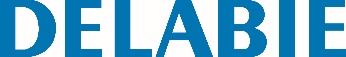 Porta-rolos WC com rolo de reservaReferência: 4070P Informação para prescriçãoPorta-rolos WC com rolo de reserva em Inox polido brilhante UltraPolish.Tubo Ø 25, 1,2 mm. Fixações invisíveis.